PREZADO(a)  ALUNO(a) DO CURSO DE TAQUIGRAFIA ONLINE:Como você terminou o estudo dos Sinais Básicos, você agora irá começar uma parte muito importante no estudo da taquigrafia:  o estudo dos Sinais Iniciais e Terminais Especiais.  Com eles, você vai reduzir ainda mais a escrita taquigráfica, o que vai permitir, logo em seguida, começar o treinamento dos ditados progressivos de velocidade.Nesta fase, eu costumo sugerir o seguinte: vai seguindo adiante e avançando no estudo dos Sinais Especiais, mas comece uma repetição dos Módulos dos Sinais Básicos, a partir do Módulo 10.  Eu chamo esta repetição de “reforçando os alicerces”!Não precisa fazer todos os exercícios e testes contidos em cada Módulo.  Apenas dê uma relida no Módulo e, se achar que seria bom refazer algum exercício para fixar melhor alguns sinais, faça. Você poderá adotar a seguinte estratégia neste esforço de repetição:  a cada semana, repete um Módulo, começando, como disse, a partir do Módulo 10.Prof. Waldir Cury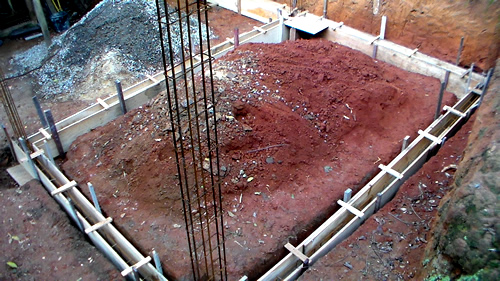 REFORÇANDO OS ALICERCES.